Publicado en  el 27/12/2013 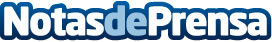 Ana Pastor preside la firma de un acuerdo entre Adif y el Puerto de Algeciras para la mejora del ramal ferroviario a Isla VerdeLa ministra de Fomento, Ana Pastor, ha presidido hoy la firma de un convenio entre el presidente de Adif, Gonzalo Ferre, y el presidente de la Autoridad Portuaria de la Bahía de Algeciras (APBA), Manuel Morón, para la mejora del ramal ferroviario a Isla Verde.Datos de contacto:Ministerio de FomentoNota de prensa publicada en: https://www.notasdeprensa.es/ana-pastor-preside-la-firma-de-un-acuerdo_2 Categorias: Logística http://www.notasdeprensa.es